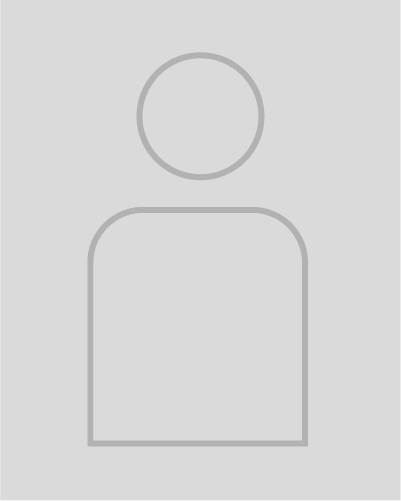 Entdecke unsere professionellen Bewerbungsdesigns: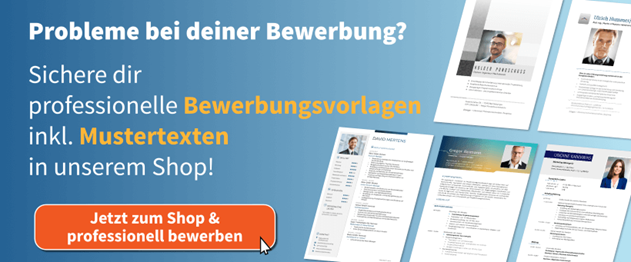 Zum Bewerbung.net Shop